POTHOLES & DETOURS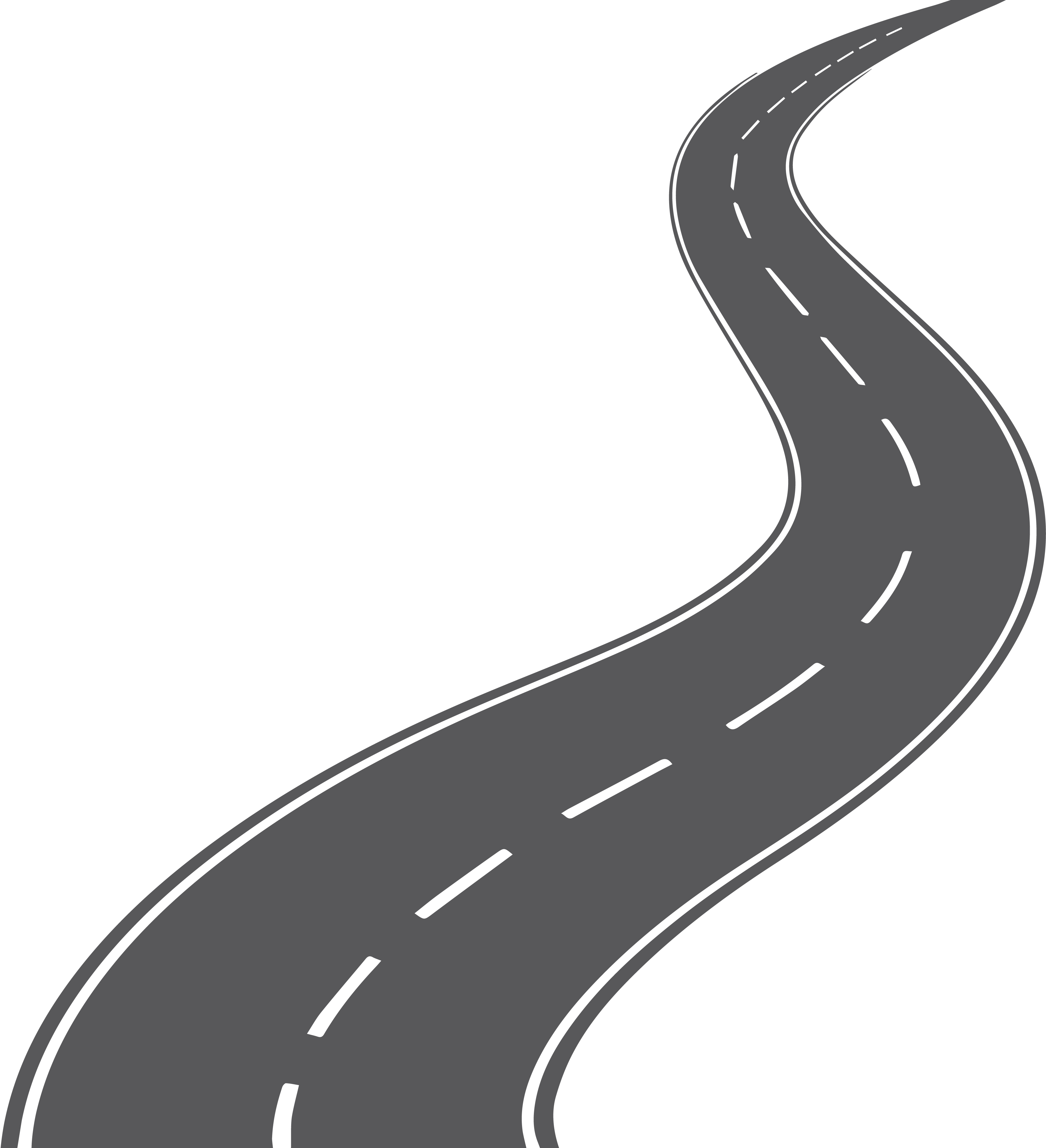 